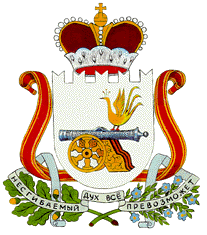 СОВЕТ ДЕПУТАТОВБАРСУКОВСКОГО СЕЛЬСКОГО ПОСЕЛЕНИЯМОНАСТЫРЩИНСКОГО РАЙОНАСМОЛЕНСКОЙ ОБЛАСТИР Е Ш Е Н И Еот 25 августа 2020  года          № 15Об освобождении от обязанностей членов избирательной комиссии муниципального образования Барсуковского сельского поселения Монастырщинского района Смоленской области с правом решающего голоса  Рассмотрев заявления члена избирательной комиссии муниципального  образования Барсуковского сельского поселения Монастырщинского района  Смоленской области с правом решающего голоса от 24 августа 2020 года Морозовой Светланы Владимировны, в соответствии с частью 6 статьи 29 Федерального закона от 12.06.2002  года № 67-з  «Об  основных  гарантиях избирательных прав и права на участие в референдуме граждан  Российской  Федерации», законом  Смоленской  области  от  24.04.2003 года № 12-з «Об избирательных  комиссиях, комиссиях  референдума  в  Смоленской  области»  Совет  депутатов  Барсуковского  сельского  поселения  Монастырщинского  района  Смоленской  областиРЕШИЛ:1. Освободить от обязанностей члена избирательной комиссии муниципального образования Барсуковского сельского поселения Монастырщинского района Смоленской области с правом решающего голоса следующих лиц:1) Морозову Светлану Владимировну.2.Опубликовать настоящее решение в печатном средстве массовой информации «Наш вестник» Барсуковского сельского поселения и разместить на официальном сайте Администрации Барсуковского сельского поселения Монастырщинского района Смоленской области в сети Интернет. И.о. главы муниципального образованияБарсуковского сельского поселения Монастырщинского района Смоленской области  							  А.И. Морозова		